Publicado en Zaragoza el 01/08/2019 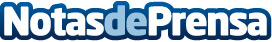 Razones para pasar de los auriculares con cable a unos inalámbricos, por auricularesinalambricos.ccLos auriculares inalámbricos se han convertido en lo último en gadgets electrónicos accesibles a todo el mundo, convirtiéndose en el futuro de la reproducción de audioDatos de contacto:MariaNota de prensa publicada en: https://www.notasdeprensa.es/razones-para-pasar-de-los-auriculares-con Categorias: Imágen y sonido Música Sociedad Aragón Consumo Dispositivos móviles http://www.notasdeprensa.es